ЖДЕМ ВСЕХ НА ВСТРЕЧАХ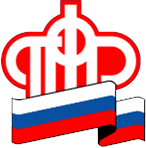  В ПЕРВУЮ И ТРЕТЬЮ ПЯТНИЦЫ В 13:00.Актуальные вопросы социального обеспечения, осуществление обязательного пенсионного страхования, открытие лицевых счетов, инвестирование, материнский (семейный) капитал, регистрация граждан, федеральная поддержка льготников, оценка пенсионных прав, содержание лицевого счета гражданина и многие  другие вопросы рассматриваются на занятиях для всех желающих, которые проходят в первую и третью пятницу каждого месяца. С 1 октября 2015 года время встреч изменяется. Занятия будут проходить в 13:00.Управление ПФР вПриозерском районеЛенинградской области